Инструкция для преподавателей ГБПОУ РО «РСК» при реализации образовательных программ среднего профессионального образования с применением элементов дистанционных образовательных технологий и электронного обучения.Преподаватели ГБПОУ РО «РСК» в период с 23 марта 2020 года и до окончания периода действия режима повышенной готовности на территории Ростовской области, реализуют переход на обучение с применением элементов дистанционных образовательных технологий и электронного обучения. Для организации и проведения обучения необходимо выполнить следующие требования:Создать сообщество в социальной сети «ВКонтакте» в соответствие с пошаговой инструкцией (Приложением №1);Проинформировать старост групп о созданных сообществах, для формирования электронных баз обучающихся; Разместить в сообществах учебно-методические материалы по читаемым дисциплинам (профессиональным модулям) для общего доступа обучающихся;Рассмотреть возможность использования в процессе электронного обучения дополнительных информационных ресурсов (Приложение №2);Обеспечить ежедневный контроль за процессом обучения и выполнения практических заданий; Обеспечить постоянную дистанционную связь с обучающимися посредством  различных каналов связи  (электронная почта, мессенджеры, сообщества в социальных сетях).Актуализировать имеющиеся в электронном виде материалы, в том числе, размещенные в электронной среде ГБПОУ РО «РСК» (учебно-методические материалы,  лекции, учебные пособия в электронном виде и т.д.) по преподаваемым дисциплинам, модулям, курсам, запланированных в расписании занятий, проводимых с использованием электронного обучения, дистанционных образовательных технологий.Для дисциплин, курсов, которые будут реализованы с помощью онлайн курсов, сформировать перечень курсов из списка бесплатных и открытых образовательных интернет-ресурсов (из списка на сайте Минпросвещения России (в том числе указанных в Методических рекомендациях) и электронной среды колледжа, а также из набора рекомендованных колледжем электронных ресурсов и приложений для освоения обучающимися  в рамках преподаваемых преподавателем дисциплин,  курсов с использованием дистанционных образовательных технологий. Через классных руководителей и иные каналы коммуникации с обучающимися довести  до обучающихся  перечень курсов  из списка бесплатных и открытых образовательных интернет-ресурсов (из списка на сайте Минпросвещения России и электронной среды колледжа),  рекомендуемых для  изучения с помощью онлайн курсов. Сформировать и довести до обучающихся  способы контроля освоения онлайн-курсов и их  учета для текущей и промежуточной аттестации по дисциплинам, курсам.Организовать процедуры  оценки  текущей успеваемости с использованием  средств электронный среды ГБПОУ РО «РСК», электронных сервисов тестирования и других средств.  Приложение №1Инструкция по созданию Сообщества в социальной сети «ВКонтакте».Для обеспечения электронного взаимодействия необходимо создать группу в социальной сети «Вконтакте». Чтобы создать группу ВК на компьютере, перейдите в раздел «Сообщества» вашего личного аккаунта и нажмите на кнопку «создать сообщество».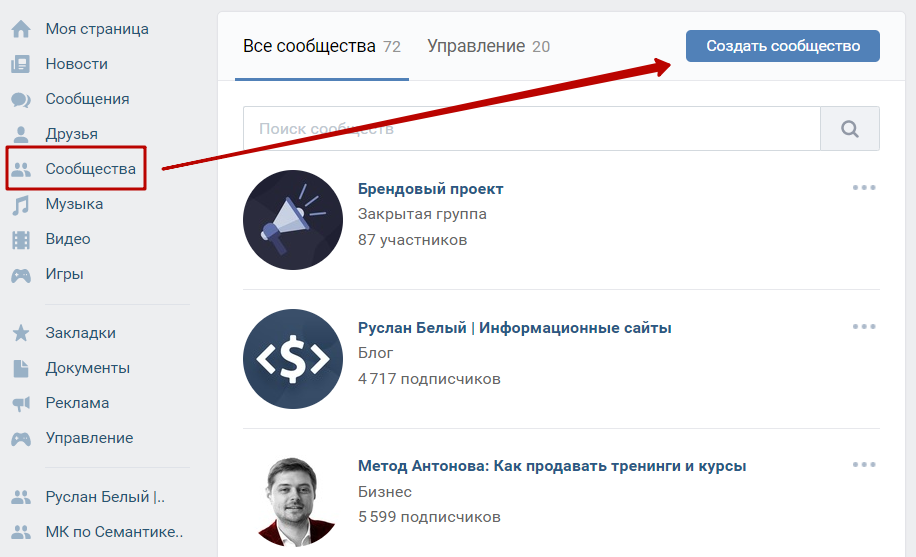 Перед вами откроется интерфейс выбора типа создаваемого сообщества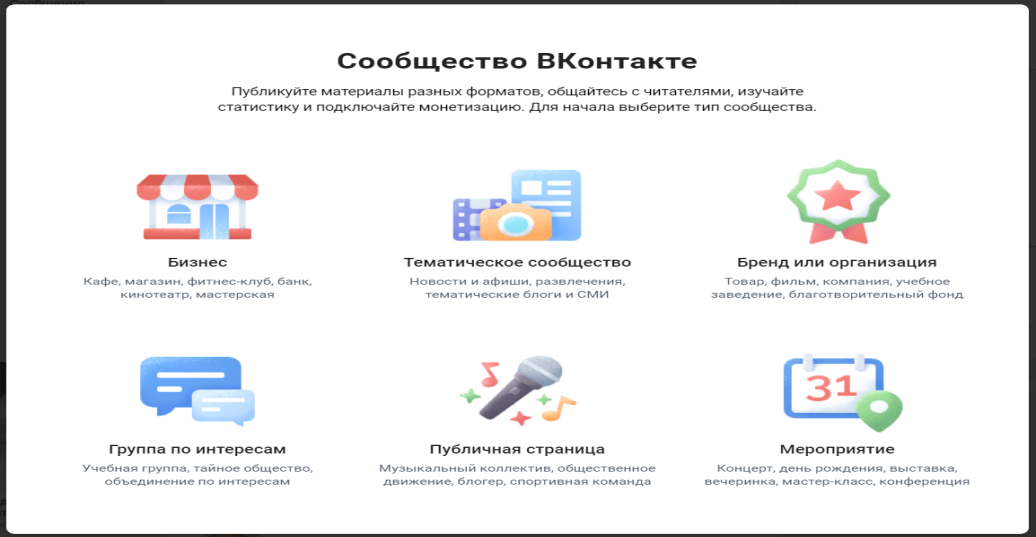 Выбрать пункт «Группа по интересам».Во всплывающем окне заполнить следующие поля – Название - Электронное обучение РСК (Русский язык). В скобках указать свою дисциплину.Тематика - Образование. Выбрать из выпадающего списка.Тип группы – Закрытая.  Нажать на кнопку «Создать сообщество».Написать и закрепить объясняющий пост. Рассказать обучающимся объём и правила дистанционного курса, форму сдачи домашних заданий. Пригласить в сообщество обучающихся. Чтобы никого не пропустить, лучше сделать это через старосту или классного руководителя. После создания группы направить адрес электронной группы (ссылка в адресной строке браузера формата - https://vk.com/public145217481) на почту 411@rndsk.ru. В письме  указать фамилию преподавателя, ссылку на группу и перечень учебных групп для которых создано сообщество Приложение №2Перечень ресурсов, рекомендованных для организации элементов дистанционных образовательных технологий и электронного обучения №Название ресурсаСсылкаРоссийская электронная школа. Видеоуроки и тренажеры по всем учебным предметамhttps://resh.edu.ruМосковская электронная школа. Видеоуроки, сценарии уроков.https://uchebnik.mos.ru/catalogueИнтернет урок. Библиотека видеоуроков.https://interneturok.ruСПО в ЭБС Знаниумhttps://new.znanium.com/collections/basicОбразовательная платформа «Юрайт»https://urait.ru/news/1064 ЭБС Ланьwww.e.lanbook.comИнформационный ресурс издательского центра «Академия»https://www.academia-moscow.ru/Электронная библиотека Издательского центра «Академия»https://academia-library.ru/ Интернет-портал московского среднего профессионального образованияhttps://spo.mosmetod.ru/Цифровая образовательная платформа московских колледжейhttps://spo.mosmetod.ru/distantПерсональная образовательная платформаeor-madk.com.ruЭлектронные библиотеки znanium.comЭлектронные библиотекиurait.ruИнформационный банковский порnалbanki.ruЭлектронный ресурс Банка Россииcbr.ruФедеральный центр электронных образовательных ресурсов http://fcior.edu.ru,Единое окно доступа к образовательным ресурсам http://window.edu.ruЕдиная коллекция цифровых образовательных ресурсовhttp://school-collection.edu.ruЭлектронно-библиотечная система от правообладателяhttps://www.book.ruЭлектронный образовательный контентhttps://lawcol.mskobr.ru/elektronnye_servisy/elektronnyiy-obrazovatelnyiy-kontentОблачные технологии (видеоуроки, лекции, практические работы, проверочные работы)http://www.netklacc.ruЭлектронная библиотека "Знаниум"Znanium.comЭБСBOOK.RUФедеральный центр информационно-образовательных ресурсов Сollege.ruПлатформа learningapps.orgЭлектронно-библиотечная система "Научная электронная библиотека" eLIBRARY.RU,Медиатека образовательных ресурсовhttp://store.temocenter.ru/Электронно-библиотечная система «ЮРАЙТ» www.biblio-online.ru"Инфоурокhttps://infourok.ruБиблиотека видеоуроков https://interneturok.ru/АРТ консервацияhttp://art-con.ru/Социальная сеть работников образованияhttp://nsportal.ruCoursera открыла для вузов и студентов доступ к своим курсам. Пока бесплатный доступ открыт до 31.07.https://www.coursera.org/coronavirusФоксфорд дает бесплатный доступ ко всем курсам по школьной программе на время карантинаhttps://help.foxford.ru/300 бесплатных он-лайн курсов от ведущих университетов мира на английском языкеhttps://qz.com/1263050/here-are-300-free-ivy-league-university-courses-you-can-take-online-right-now/Storytel - тысячи аудиокниг для детей и взрослых. Первые 14 дней бесплатно, потом 549 руб в месяцhttps://www.storytel.com/ru/ru/%D1%81%D0%BE%D0%B7%D0%B4%D0%B0%D1%82%D1%8C-%D0%B0%D0%BA%D0%BA%D0%B0%D1%83%D0%BD%D1%82Сервис Bookmate вместе с издательством книг о современной культуре «Гараж» предоставил бесплатный доступ к двадцати книгамhttps://ru.bookmate.com/bookshelves/iPfmRYqnЭрмитажhttps://bit.ly/33nCpQg